PENGARUH  SELEKSI TERHADAP KINERJA KARYAWAN PADAPT. JASWITA JAWA BARAT SKRIPSIUntuk Memenuhi Salah Satu Syarat Skripsi   Guna Memperoleh Gelar Sarjana Ilmu Administrasi Bisnis Fakultas Ilmu Sosial Dan PolitikDisusun Fiqri Dwiputra182040093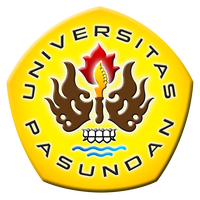 PROGRAM STUDI ADMINISTRASI BISNISFAKULTAS ILMU SOSIAL DAN POLITIK UNIVERSITAS PASUNDAN2022